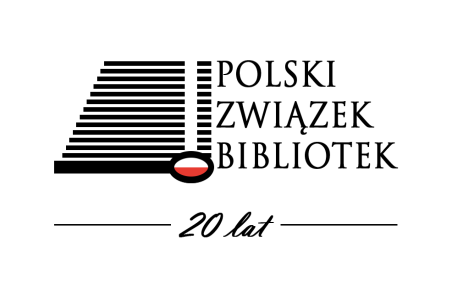 Porządek ObradV (XX) Walnego Zgromadzenia Członków Polskiego Związku BibliotekToruń, 17 października  2022 rokuMiejsce: Hotel GROMADA sala na piętrzeCzas trwania obrad: godz. 17.00 – 18.45 -    II termin 17.15Otwarcie Walnego Zgromadzenia Członków. Wybór Przewodniczącego i Sekretarza Obrad.Zatwierdzenie porządku obrad.Powołanie Komisji Mandatowo – Skrutacyjnej.Sprawozdanie z działalności PZB.Wybór członków Komisji Mandatowo – Skrutacyjnej  – głosowanie jawne.Informacja o ukonstytuowaniu się Komisji Mandatowo- Skrutacyjnej. Sprawozdanie z działalności Prezesa.Sprawozdanie Komisji Rewizyjnej.Uchwała nr 1  w sprawie udzielenia absolutorium Zarządowi PZBWybór członków  zarządu PZB – głosowanie tajne.Uchwała nr 3 w sprawie budżetu na 2021 rok.Wybór Komisji Rewizyjnej – głosowanie tajneUchwała nr 4 w sprawie nadania godności członka honorowego. Uchwała w sprawie zwolnienia Regionalnej Biblioteki dla dzieci we Lwowie z opłaty składki członkowskiej w roku 2022 i 2023 z uwagi na działania wojenne.Sprawozdanie Komisji Mandatowo – Skrutacyjnej z wyboru członków Zarządu PZB. .Dyskusja.Sprawozdanie Komisji Mandatowo – Skrutacyjnej z wyboru członków Komisji Rewizyjnej  PZBWolne wnioski.Zamknięcie obrad.   